Year 5 Online Learning Timetable – Week beginning 25th January 2021MondayTuesdayWednesdayThursdayFridayBelow are the times to log on to Teams in the afternoon to meet with Mrs Robinson/Mrs Jinks/Miss Dokrat. This will last about 10 minutes and is for us to catch up and see how you have been getting on with your learning. Bring anything you have done with you or if you want to email us work you have done that would be great!Amy.robinson@howardpark.co.uk  Rachel.jinks@howardpark.co.uk  kulsum.dokrat@howardpark.co.uk 9.15amGood morning!Log on to Teams to say hello and get ready for the day! This will go straight into the English Lesson. Log on to Teams to say hello and get ready for the day! This will go straight into the English Lesson. Start at 9.30am English Live lesson on Teams by Task TimeLesson 13 – Write the diet paragraph of a non-chronological reporthttps://classroom.thenational.academy/lessons/to-write-the-diet-paragraph-of-a-non-chronological-report-61k3ar10.45am to 11:05amSpellingLive lesson on TeamsLook at etymology (the history of words)We’ll look at the root word ‘sign’ to start with, then independently look at the root word ‘press’.(worksheet attached)Start at 11.30amMathsLive lesson on Teams followed by Task TimeRecap Divide 2-digits by 1-digit (1) (2)Part 1- https://vimeo.com/488870720Part 2- https://vimeo.com/492054019(Worksheet attached) AfternoonScienceOnline learning https://classroom.thenational.academy/lessons/who-is-rachel-carson-crup6e(Worksheet attached)9.15amGood morning!Log on to Teams to say hello and get ready for the day! This will go straight into the English Lesson. Log on to Teams to say hello and get ready for the day! This will go straight into the English Lesson. 9.30amEnglish Live lesson on Teams followed by Task TimeLesson 14 – Write the closing paragraph of a non-chronological reporthttps://classroom.thenational.academy/lessons/to-write-the-closing-paragraph-of-a-non-chronological-report-6gukec10.45am to 11:05amGuided ReadingLive Lesson on TeamsReciprocal reading of The Sheep Pig. If you can’t join us, make sure you are reading a book of your choice at home11.30amMathsLive lesson on Teams followed by Task TimeRecap Divide 3-digits by 1-digithttps://vimeo.com/492054040(Worksheet attached)AfternoonFrench Online learning to complete in your own timeFamily membersLook at the information on BBC bitesizehttps://www.bbc.co.uk/bitesize/topics/zjcbrj6/articles/zcqsxbkYou can also try the games onhttps://www.french-games.net/frenchtopicsClick:  WordsThen have a go at Family - members9.15amGood morning!Log on to Teams to say hello and get ready for the day! This will go straight into the English Lesson. Log on to Teams to say hello and get ready for the day! This will go straight into the English Lesson. Start at 9.30amEnglish Short live lesson on Teams followed by Task TimeWriting up your non-chronological reportMost of today’s lesson will be writing up the paragraphs you have done over the last week in neat. You can write it as a fact file, a small booklet, a PowerPoint or any other way.10.45am to 11:05am Guided ReadingLive lesson on TeamsReciprocal reading of The Sheep Pig. If you can’t join us, make sure you are reading a book of your choice at homeStart at 11.30amMathsLive lesson on Teams followed by Task TimeDivide 4-digits by 1-digithttps://vimeo.com/492054136(Worksheet attached)AfternoonComputingOnline learningComplete the Tutorial and making of the online ‘chase game’ or if you have completed that, follow the tutorial for make a ‘clicker game’.https://scratch.mit.edu/projects/475748199/editor9.15amGood morning!Log on to Teams to say hello and get ready for the day! This will go straight into the English Lesson. Log on to Teams to say hello and get ready for the day! This will go straight into the English Lesson. Start at 9.30amEnglish Live lesson on Teams followed by Task TimeThe Viewer - Narrative WritingLesson 1 – to explore a texthttps://classroom.thenational.academy/lessons/to-explore-a-text-60vp6e10.45am – 11:05amReading Live lesson on TeamsReading Comprehension ‘How Does Water Get To A Tap?’ attached. If you can’t join us, read the text and answer section A and B. Start at 11.30amMathsLive lesson on Teams followed by Task TimeDivide with remaindershttps://vimeo.com/492054148(Worksheet attached)AfternoonTopicOnline learning What happens when a volcano erupts?https://classroom.thenational.academy/lessons/what-happens-when-a-volcano-erupts-cmtp8rTasks:Complete the tasks on the video.Research another recent volcanic eruption, or write up what you have learnt about Fuego, presenting your findings in a way of your choice.9.15amGood morning!Good morning!Log on to Teams to say hello and get ready for the day! This will go straight into the English Lesson. Log on to Teams to say hello and get ready for the day! This will go straight into the English Lesson. Log on to Teams to say hello and get ready for the day! This will go straight into the English Lesson. Start at 9.30amEnglish English Live lesson on Teams followed by Task Time The Viewer - Narrative WritingLesson 4 – To generate vocabulary to describe a settinghttps://classroom.thenational.academy/lessons/to-generate-vocabulary-to-describe-a-setting-cmvk2t The Viewer - Narrative WritingLesson 4 – To generate vocabulary to describe a settinghttps://classroom.thenational.academy/lessons/to-generate-vocabulary-to-describe-a-setting-cmvk2t10.45am- 11amGrammarGrammarLive lesson on TeamsParenthesishttps://www.bbc.co.uk/bitesize/articles/zhpt7ycIf you can’t join us, read through the information, watch the video and complete the activities. Parenthesishttps://www.bbc.co.uk/bitesize/articles/zhpt7ycIf you can’t join us, read through the information, watch the video and complete the activities. Start at 11.30amMathsMaths**No live lesson**Complete the online quiz on teams (under assignment folder) then have a go at beating your highest score on TT rock stars! Complete the online quiz on teams (under assignment folder) then have a go at beating your highest score on TT rock stars! AfternoonArtIndependent taskIndependent taskCreate a piece of abstract art (not a 3D model) of a volcano. Here are some examples (others can be found online)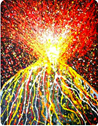 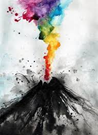 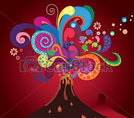 ABC2:10pm 2:20pm2:40pmZachGraysonAania LoganAnishaDanielKai NJosephMunibaCamillaAlyssaLacey-MayEvie-May Jack B